РОССИЙСКАЯ ФЕДЕРАЦИЯорловская областьмуниципальное образование «Город орел»Администрация города Орлапостановление02 ноября 2022                                            	                                                                          №6225ОрёлО проведении аукциона на право заключения договоров на размещение нестационарных объектов на территории муниципального образования «Город Орёл»  В соответствии с Федеральным законом от 28 декабря . №381–ФЗ «Об основах государственного регулирования торговой деятельности в Российской Федерации», на основании Положения о проведении аукционов на право размещения нестационарных объектов на территории муниципального образования «Город Орел», утвержденного постановлением администрации города Орла от  21 сентября . № 4192 «О размещении нестационарных объектов на территории муниципального образования «Город Орёл», постановления администрации города Орла от 24 октября  . № 4798 «Об утверждении схем размещения нестационарных торговых объектов на территории города Орла» администрация города Орла постановляет:  1. Управлению муниципального имущества и землепользования администрации города Орла (С.В. Поляков) провести 07 декабря 2022 года открытый по форме подачи предложений о цене аукцион на право заключения договоров на размещение нестационарных объектов на территории муниципального образования «Город Орёл».   2. Утвердить извещение о проведении аукциона на право заключения договоров на размещение нестационарных объектов на территории муниципального образования «Город Орёл» (приложение)   3. Управлению по взаимодействию со средствами массовой информации и аналитической работе администрации города Орла (И.Е. Башкатова) опубликовать настоящее постановление в средствах массовой информации и разместить на официальном сайте администрации города Орла в сети Интернет в разделе «Деятельность. Торговля и потребительский рынок», подраздел «Нестационарная торговля» с приложением.  4. Контроль за исполнением настоящего постановления возложить на заместителя Мэра города Орла А.В. Степанова.Исполняющий обязанности Мэра               города Орла                                                                И.В. Проваленкова                                	                                                                                                                           Приложение                                                                                                                        к постановлению                                                                                                                    администрации города Орла                                                                                                                    от «02»  ноября 2022 г.                                                                                                                             №6225Извещение о проведении аукционана право заключения договоров на размещение нестационарныхобъектов на территории муниципального образования «Город Орёл»Во исполнение постановлений администрации города Орла от 21 сентября 2015 года № 4192 «О размещении нестационарных объектов на территории муниципального образования «Город Орёл», от 24 октября 2016 года № 4798 «Об утверждении схем размещения нестационарных торговых объектов на территории города Орла» управление муниципального имущества и землепользования администрации города Орла извещает о проведении 07 декабря 2022 года в 11:00 в малом зале администрации города Орла аукциона на право заключения договоров на размещение нестационарных объектов на территории муниципального образования «Город Орёл». Организатором проведения аукциона является Управление муниципального имущества и землепользования администрации города Орла (далее - УМИЗ). Почтовый адрес: . Орел, Пролетарская гора, 1. Контактное лицо: Андреева Елена Алексеевна, тел.(4862) 47-40-29 (каб. 431). Торговые места (лоты) для размещения нестационарных объектов расположены по следующим адресам:Шаг аукциона устанавливается в размере 5 процентов начальной стоимости лота.Задаток, внесенный лицом, признанным победителем аукциона, засчитывается в счет платы по договору на размещение нестационарного торгового объекта. Победителем аукциона становится участник, предложивший наиболее высокую цену лота. Победитель аукциона приобретает право на заключение договора на размещение нестационарного объекта на территории муниципального образования «Город Орёл» на срок, указанный в извещении. Договор оформляется организатором в течение двадцати рабочих дней с момента подписания победителем протокола.Заявки на участие в аукционе подаются в письменной форме в УМИЗ Администрации города Орла по адресу: . Орел,  Пролетарская гора, 1, каб. 431 с  7 ноября 2022 года по 5 декабря 2022 года.К заявке на участие в аукционе прилагаются:- копии учредительных документов (для юридических лиц);- копия документа, подтверждающего полномочия руководителя (для юридического лица: копия решения о назначении или об избрании либо приказа о назначении физического лица на должность, в соответствии с которым такое физическое лицо обладает правом действовать от имени Заявителя без доверенности (далее - руководитель))- копия документа, удостоверяющего личность (для физических лиц);- копия документа, подтверждающего регистрацию физического лица в качестве индивидуального предпринимателя;В случае если от имени Заявителя действует иное лицо, к заявлению должна быть также приложена доверенность на осуществление действий от имени Заявителя, либо копия такой доверенности, заверенная печатью Заявителя и подписанная руководителем Заявителя или уполномоченным этим руководителем лицом. В случае если указанная доверенность подписана лицом, уполномоченным руководителем Заявителя, заявление должно содержать сведения о документе, подтверждающем полномочия такого лица; для индивидуального предпринимателя - доверенность (ее заверенная копия);- выписка из Единого государственного реестра юридических лиц, выписка из Единого государственного реестра индивидуальных предпринимателей;- эскиз, дизайн-проект внешнего вида, со дня согласования которого с управлением градостроительства администрации города Орла прошло не более пяти лет до момента подачи заявки на участие в аукционе;- платежный документ, подтверждающий внесение денежных средств в качестве задатка для участия в аукционе, в размере, равном стоимости размещения объекта в квартал из расчета начальной цены. Если участником конкурса является бюджетное учреждение, предоставление задатка не требуется.Задаток для участия в аукционе перечисляется на расчетный счет:Финансово-экономическое управление администрации города Орла (УМИЗ л/сч 05543012010)                                                                                                                             ИНН 5701000921, КПП 575301001Адрес: 302028, г. Орел, ул. Пролетарская гора, 1                                                                           БИК 015402901                                                                                                                                  К/сч 40102810545370000046Р/сч 03232643547010005400                                                                                                   Отделение Орел//УФК по Орловской области  г.Орел                                                                 КБК 163 117 05040 04 0000 180     ОКТМО 54701000            Документация об аукционе (постановление администрации города Орла от 21 сентября 2015 года № 4192 «О размещении нестационарных объектов на территории муниципального образования «Город Орёл», подробная информация о порядке и условиях проведения аукциона - в Приложении №4 «О проведении аукционов на право размещения нестационарных объектов на территории муниципального образования «Город Орёл»), размещена на сайте администрации города в разделе «Деятельность. Торговля и потребительский рынок», подраздел «Извещения».                                                             Заявкана участие в аукционе на право заключения договоров на размещение нестационарных объектов на территории муниципального образования «Город Орёл» назначенного к проведению 07.12.2022г.__________________________________________________________________________ (полное наименование физического или юридического лица, ИНН и ОГРН (ОГРНИП) заявителя)именуемый в дальнейшем "Заявитель", принимая решение об участии в аукционе на право заключения договоров на размещение нестационарных объектов на территории города Орла по лоту № ______________________________________________________________________________________обязуюсь:Соблюдать установленный порядок проведения аукциона,        информация о котором опубликована в информационном сообщении о  проведении аукциона на электронном сайте администрации города Орла.Выполнить все условия, содержащиеся в информационном        сообщении о проведении аукциона.В случае признания победителем аукциона не позднее двадцати дней после оформления протокола о результатах аукциона заключить с   администрацией города Орла договор на размещение нестационарного     торгового объекта на территории города Орла.Соблюдать требования Положения о предоставлении права на размещение нестационарных торговых объектов и объектов по оказанию услуг на территории муниципального образования «Город Орёл», утвержденным постановлением администрации города Орла от 21 сентября 2015 г. № 4192    «О размещении нестационарных объектов на территории муниципального  образования «Город Орёл».Приложение:- копии учредительных документов (для юридических лиц);- копия документа, подтверждающего регистрацию физического лица в качестве индивидуального предпринимателя;В случае если от имени Заявителя действует иное лицо, к заявлению должна быть также приложена доверенность на осуществление действий от имени Заявителя либо копия такой доверенности, заверенная печатью Заявителя и подписанная руководителем Заявителя или уполномоченным этим руководителем лицом. В случае если указанная доверенность подписана лицом, уполномоченным руководителем Заявителя, заявление должно содержать сведения о документе, подтверждающем полномочия такого лица; для индивидуального предпринимателя - доверенность (ее заверенная копия);- выписка из Единого государственного реестра юридических лиц, выписка из Единого государственного реестра индивидуальных предпринимателей;- эскиз, дизайн-проект внешнего вида, с дня согласования которого с управлением градостроительства администрации города Орла прошло не более пяти лет до момента подачи заявки на участие в аукционе;- платежный документ, подтверждающий внесение денежных средств в качестве задатка для участия в аукционе, в размере, равном стоимости размещения объекта в квартал из расчета начальной цены. Если участником конкурса является бюджетное учреждение, предоставление задатка не требуется.Адрес, контактный телефон и банковские реквизиты Заявителя:__________________________________________________________________________________________________________________________________________"_____" ___________ 202___ год      _____________________________               подпись и печать ЗаявителяЗаявка принята:"____" ____________ 202___ год       _____________________________                                                                                                     подпись лица  ответственного за прием заявокГрафические схемы размещения нестационарных торговых объектов (или объектов по оказанию услуг) на территории муниципального образования «Город Орел»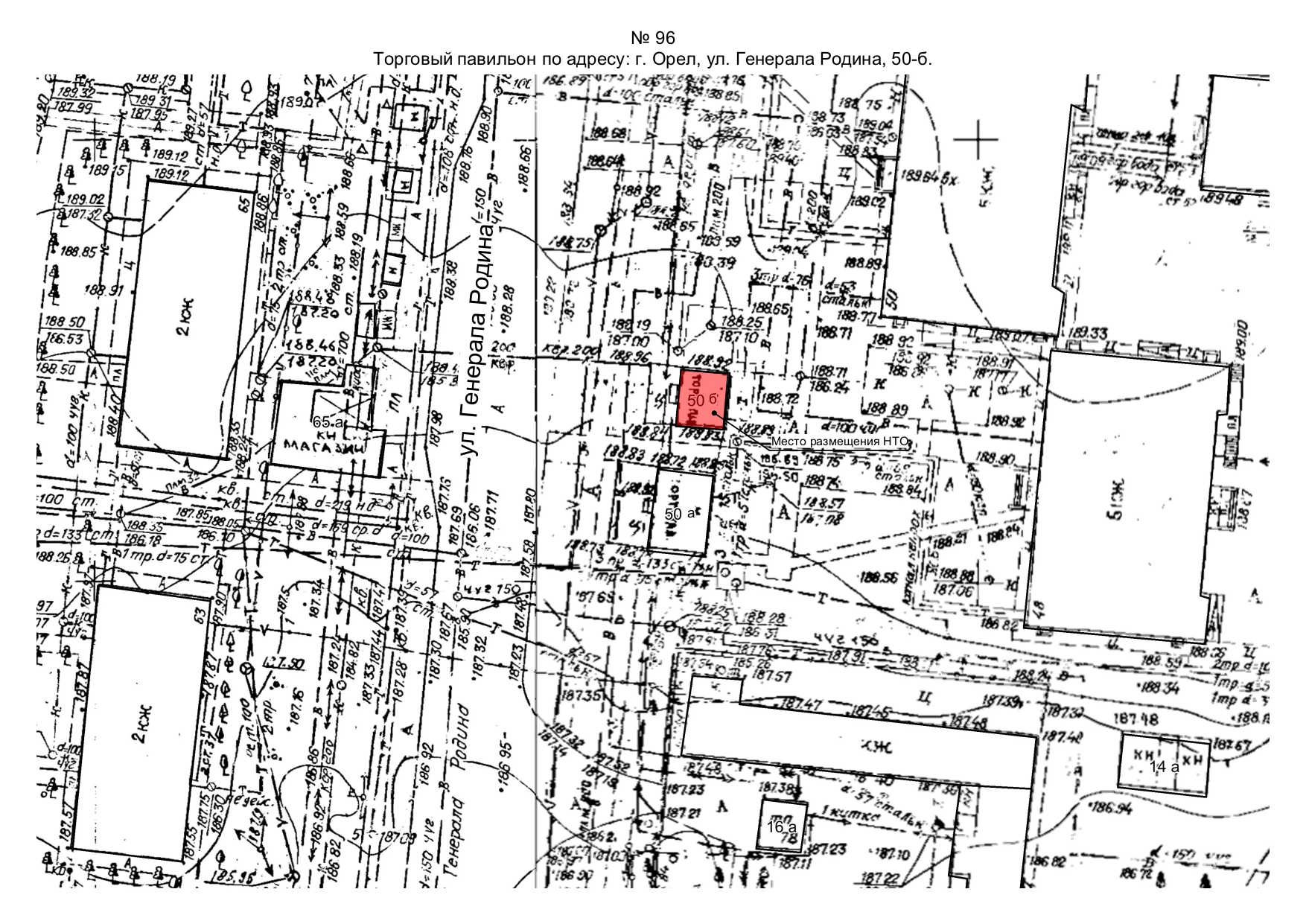 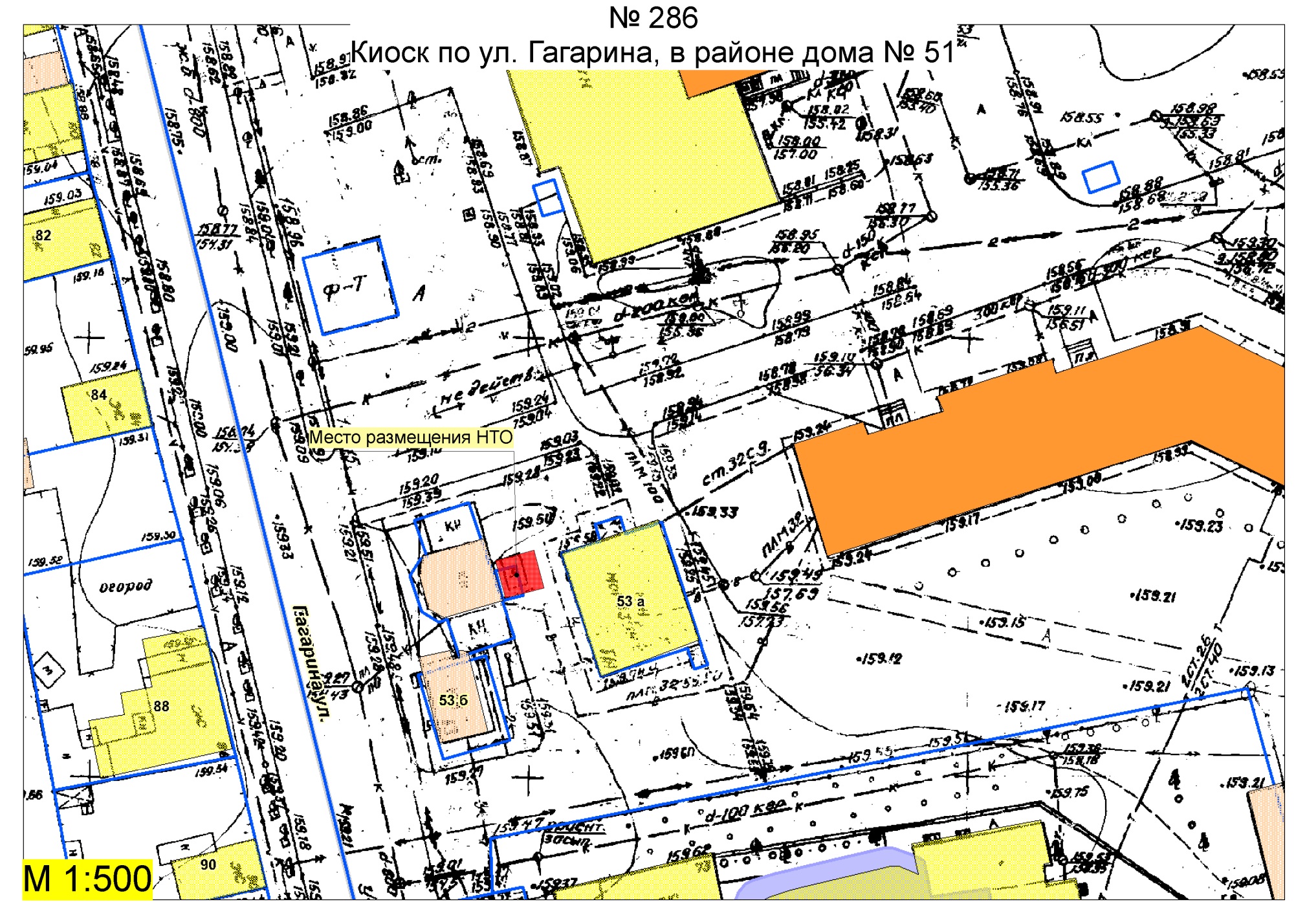 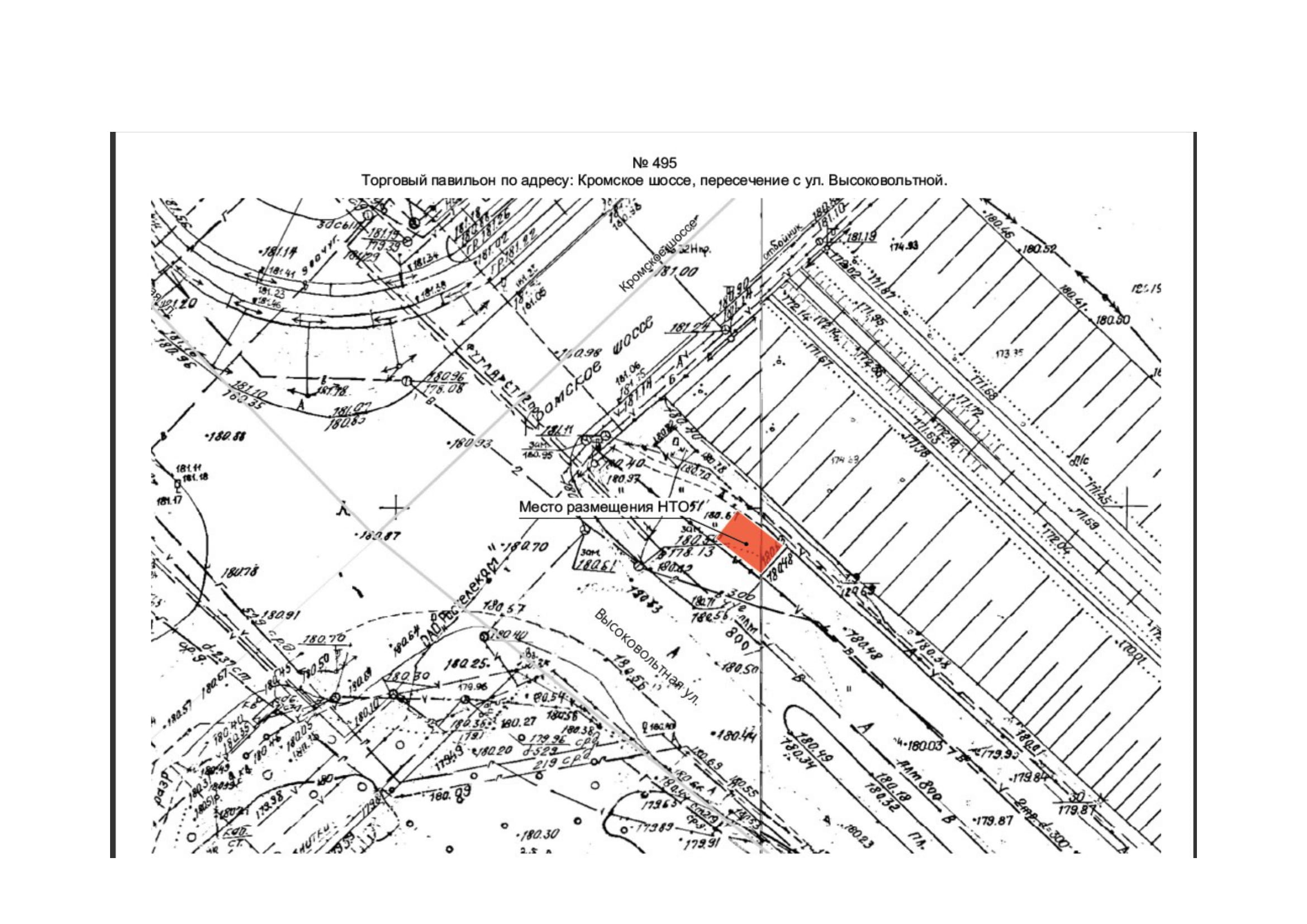 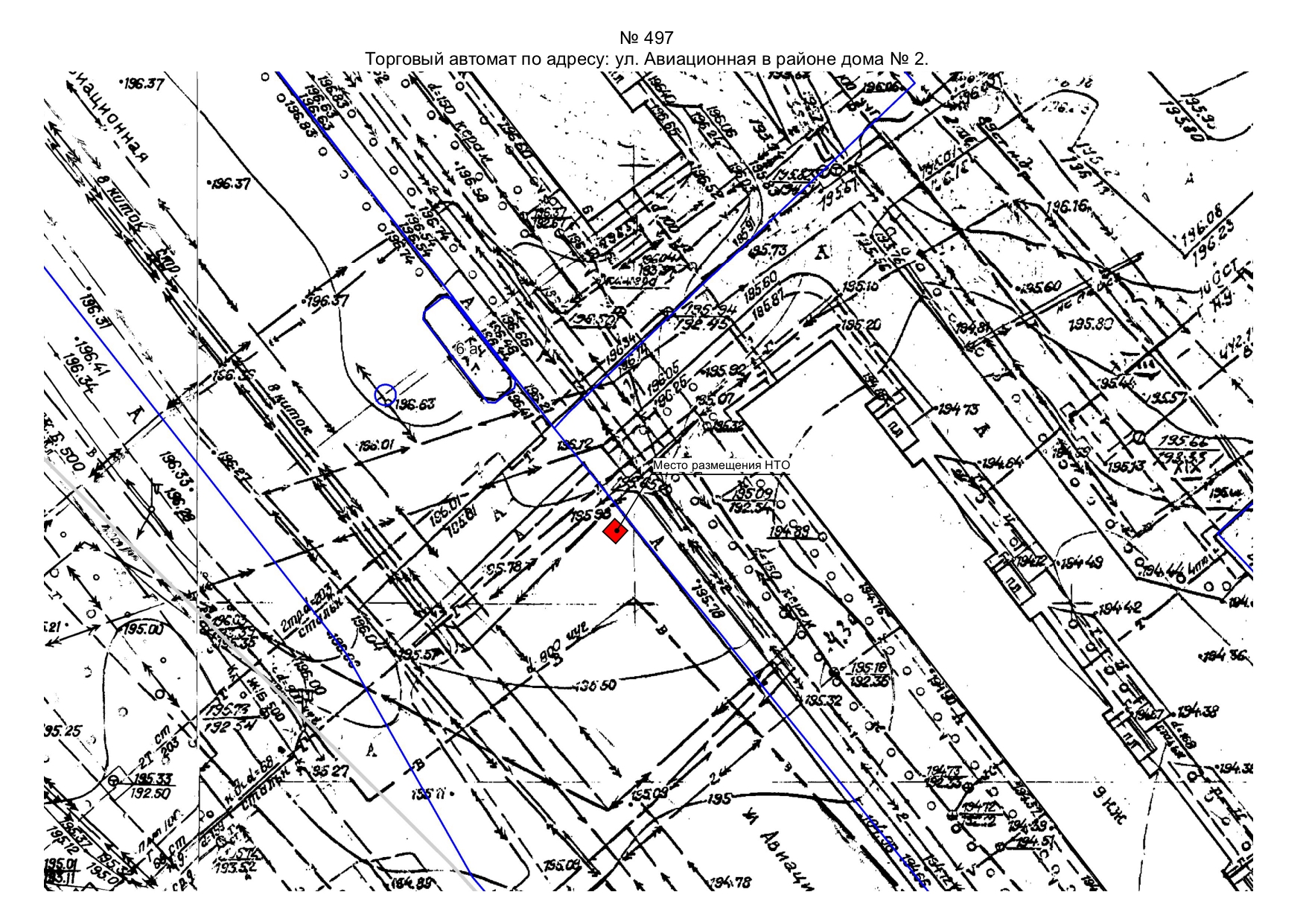 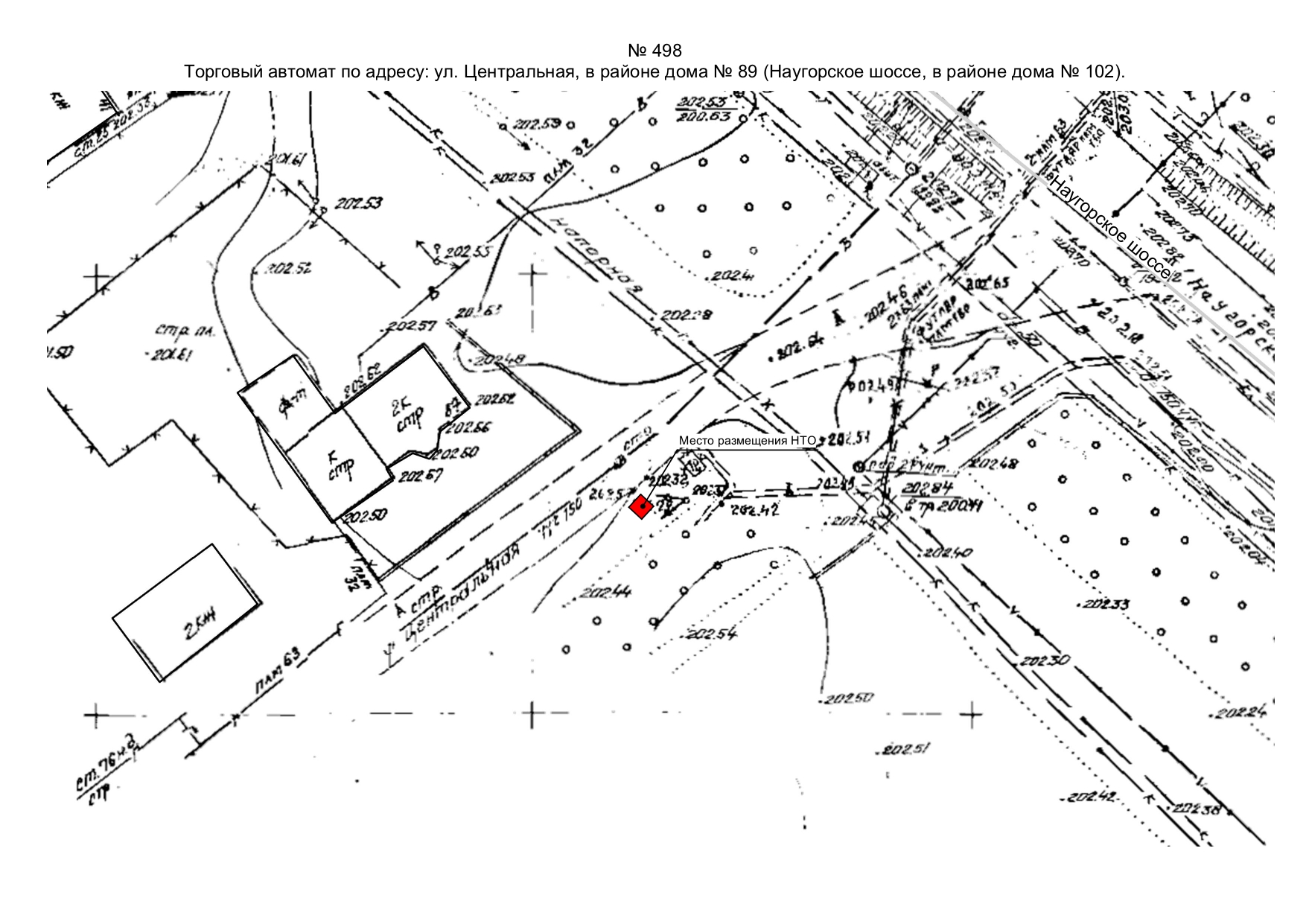 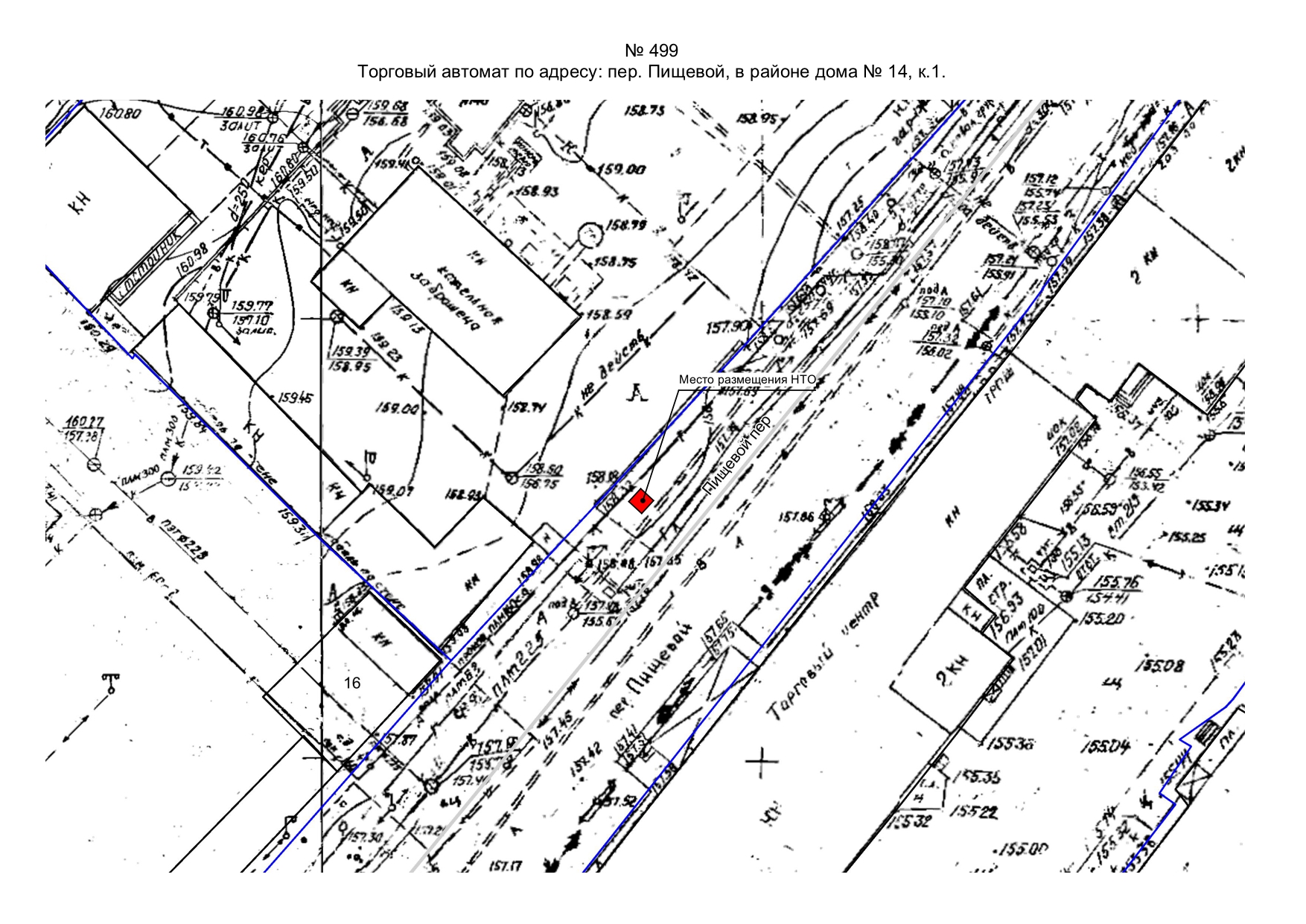 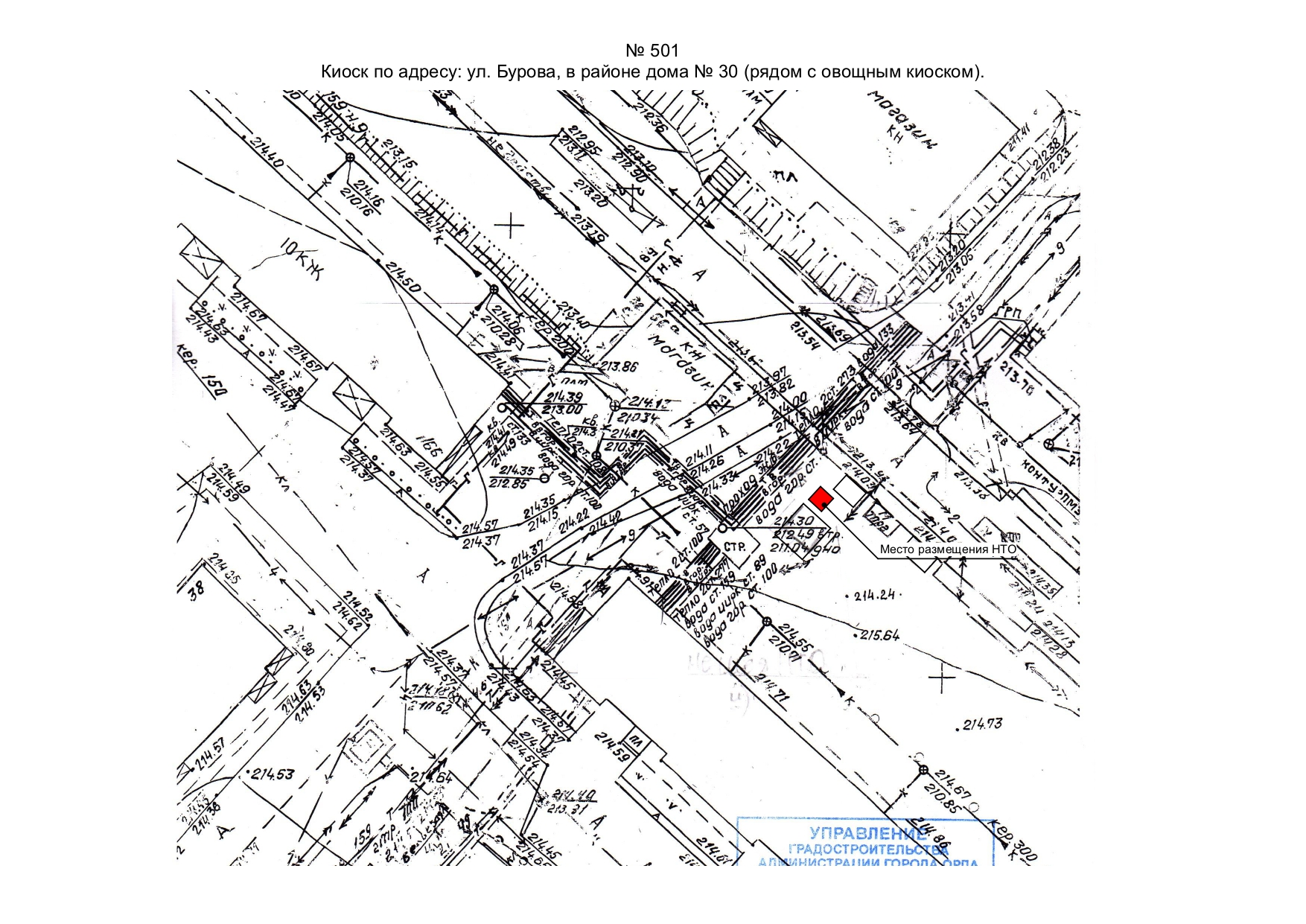 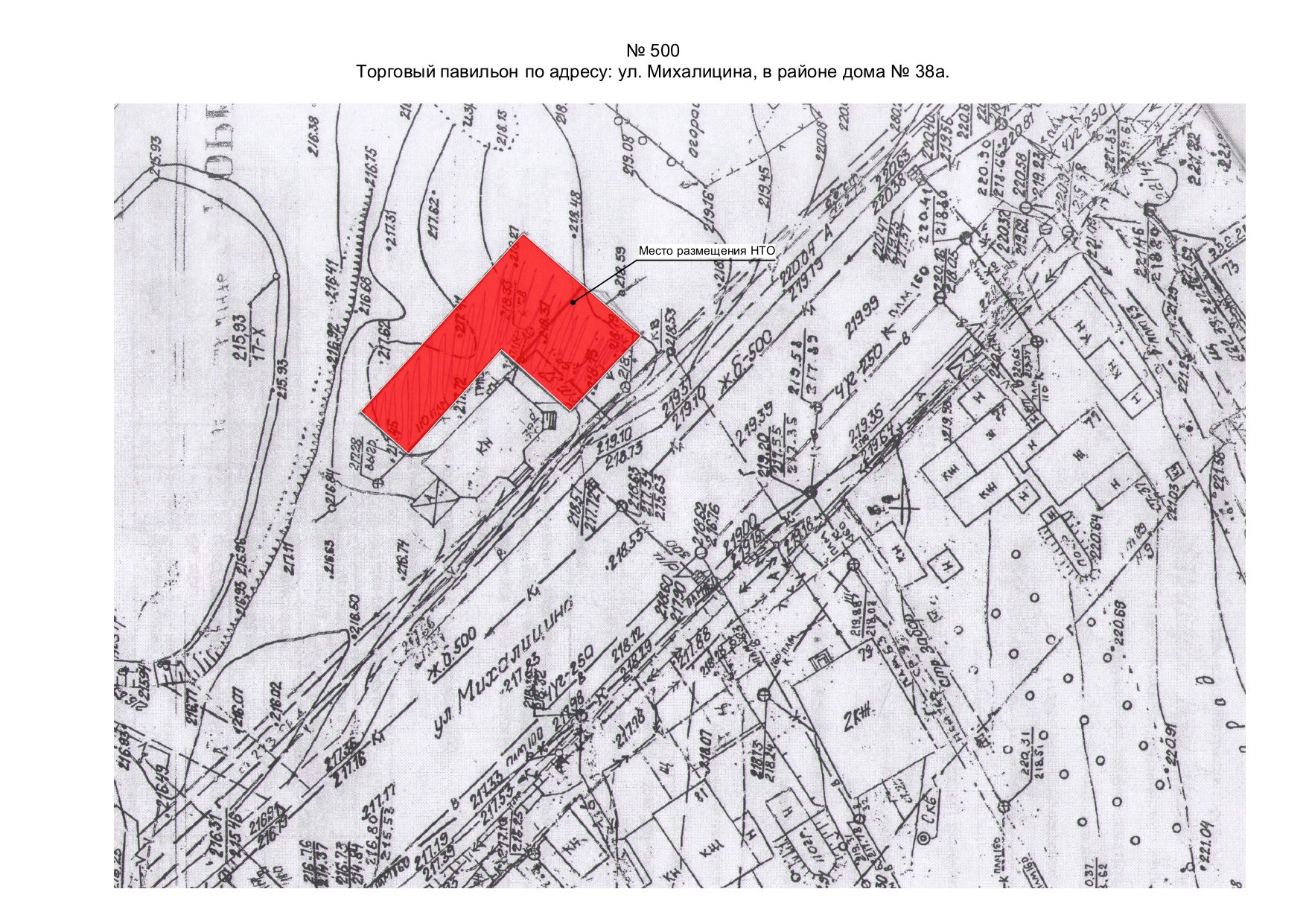                         това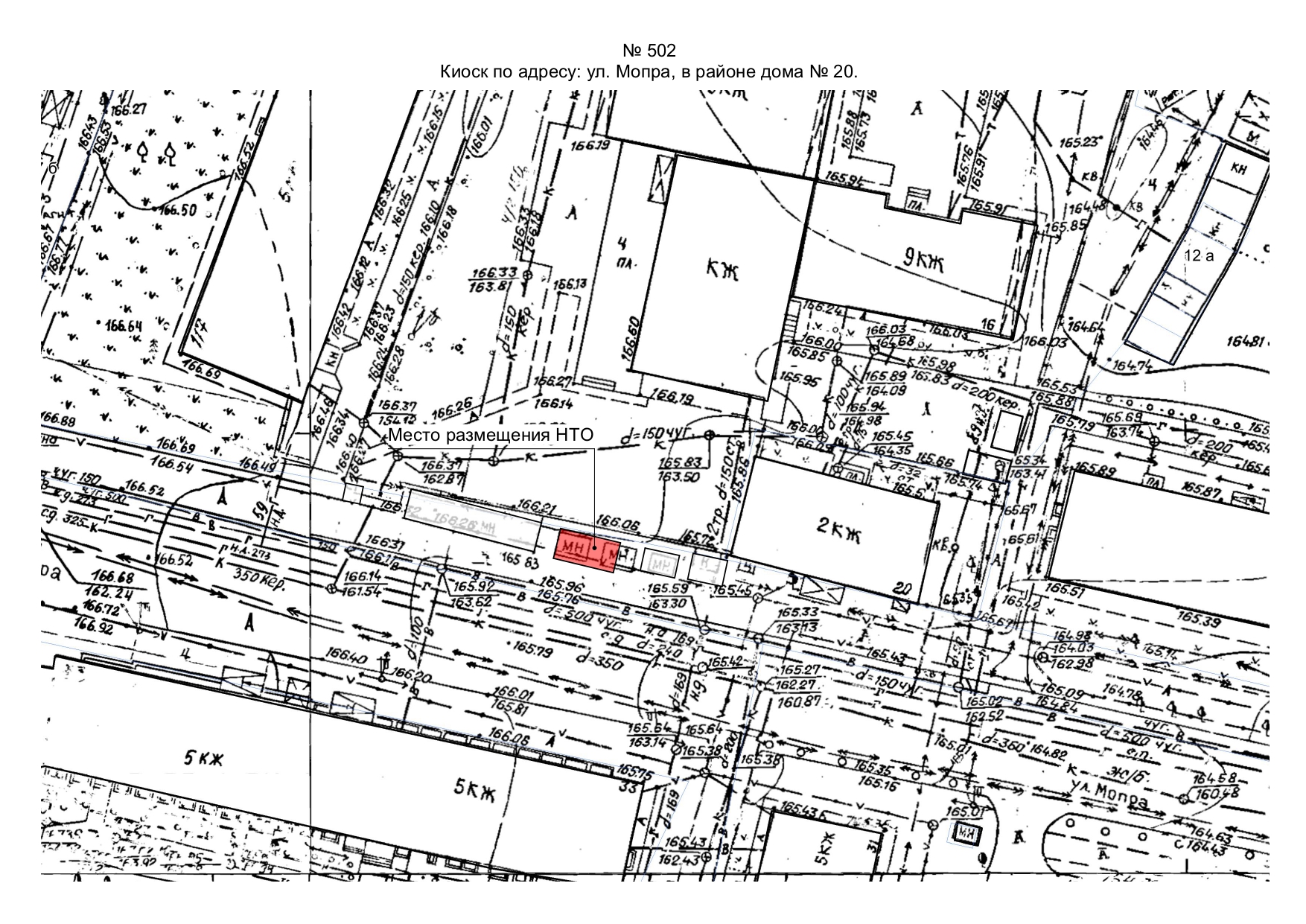 	Начальник управления муниципального                       имущества и землепользования                                                                                                   С.В. Поляков№ п/пАдрес месторасположения НТО/№ графического изображения (Приложение 2)Площадь для размещения НТО, кв. мАссортимент реализуемых товаров, оказываемых услугСрок размещения по постановлениюНачальная стоимость    лота, руб.Задаток для участия в аукционе1ул. Генерала Родина, 50-б34,7промышленные товарысогласно условиям договора, но не более 5 лет331 250,6716 562,532ул. Гагарина, в районе дома № 51 (квартал 82) 8,7ремонт обуви, промышленные товарысогласно условиям договора, но не более 5 лет166 102,648 305,133Кромское шоссе, пересечение с ул. Высоковольтной / 49540кулинарные изделия собственного производства предприятий общественного питания, хлеб и хлебобулочные изделия, продукция собственного производствасогласно условиям договора, но не более 5 лет, при условии соблюдения требований Правил охраны сетей водоснабжения и водоотведения, утвержденных постановлением Администрации города Орла от 29.11.2010 N 3995 "Об утверждении Правил охраны сетей водоснабжения и водоотведения". Согласование проектной документации и монтажных работ с МПП ВКХ "Орелводоканал", при условии заключения договора о взаимоотношении сторон при выполнении аварийно-восстановительных и (или) плановых работ на канализационной сети в течение 5 дней с момента заключения договора на размещение нестационарного торгового объекта477 306,4423 865,324ул. Авиационная, в районе д.24питьевая водасогласно условиям договора, но не более 5 лет, при условии согласования с собственниками инженерных сетей95 461,294 773,065ул. Центральная, в районе дома №89 (Наугорское шоссе, в районе дома №2)4питьевая водасогласно условиям договора, но не более 5 лет, при условии согласования с собственниками инженерных сетей95 461,294 773,066пер. Пищевой, в районе дома 144питьевая водасогласно условиям договора, но не более 5 лет, при условии согласования с собственниками инженерных сетей, при условии соблюдения Правил охраны газораспределительных сетей, утвержденных постановлением Правительства РФ от 20.11.2000 №87895 461,294 773,067ул. Бурова, в районе дома № 30 (рядом с овощным киоском)3питьевая водасогласно условиям договора, но не более 5 лет28 638,391 431,928ул. Михалицина, в районе дома №38а326под склад автозапчастейсогласно условиям договора, но не более 5 лет3112038,00155601,909ул. Мопра, в районе дома №2024.5реализация кондитерских , кулинарных изделий собственного производства предприятий общественного питаниядо 30.06.2023г. при условии согласования с собственниками инженерных сетей584700,3929235,02                Приложение 2 к постановлению администрации                 города Орла от   «02» ноября 2022 г №6225